Период с 20.04.2020 по 30.04.2020Рассмотреть с детьми: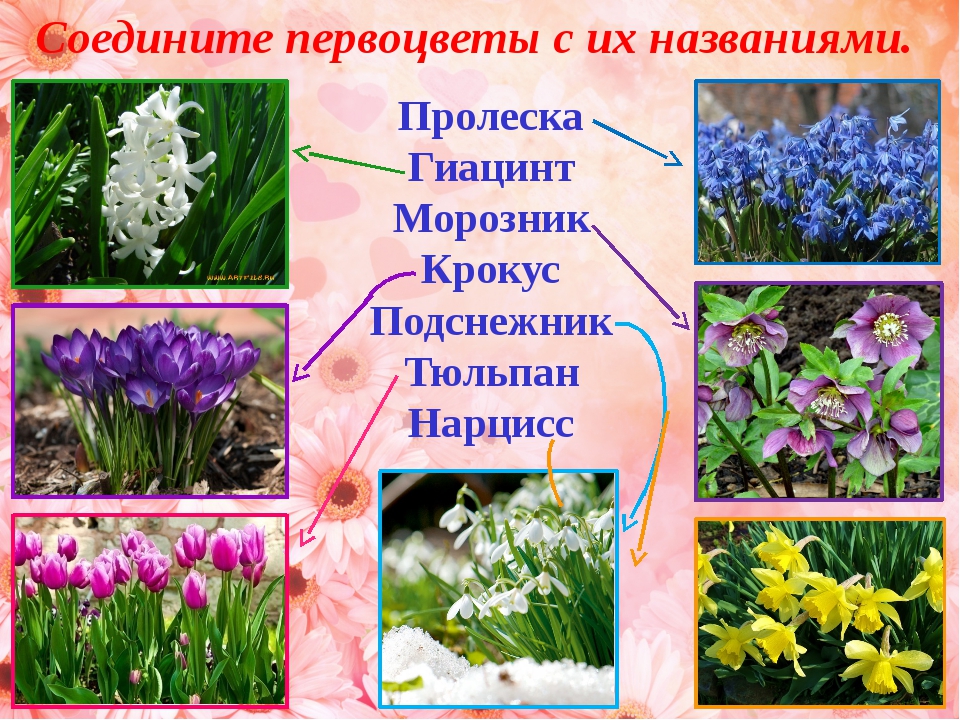 Нарисовать один из понравившихся цветов.Выучить с детьми: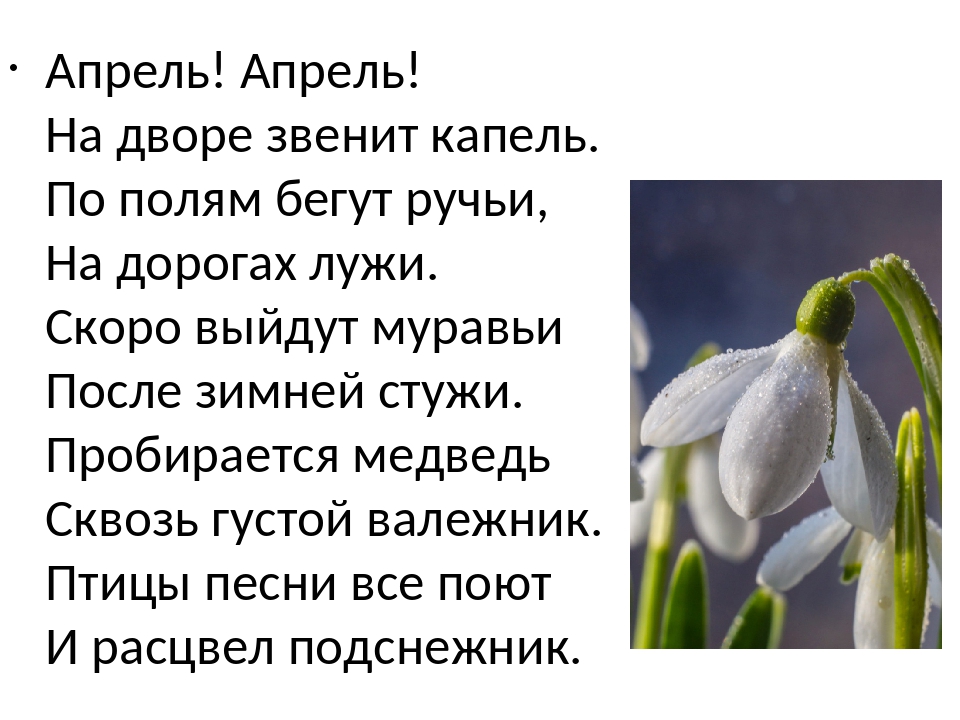 Назови ласково: Подснежник –подснежничек, одуванчик-…,и т.д